EXISTING CERTIFICATE, DEGREE, MAJOROR ORGANIZATIONAL UNIT: Name Change Only FORM(No change in program curriculum, option/emphasis/concentration or organizational structure)(Also requires Arkansas Department of Higher Education (ADHE) approval) [X]	Undergraduate Curriculum Council   [ ]	Graduate CouncilSigned paper copies of proposals submitted for consideration are no longer required. Please type approver name and enter date of approval.  Contact Person (Name, Email Address, Phone Number)Proposed effective date:Justification:Provide the curriculum/credit hours for the certificate/degree/major listed above. 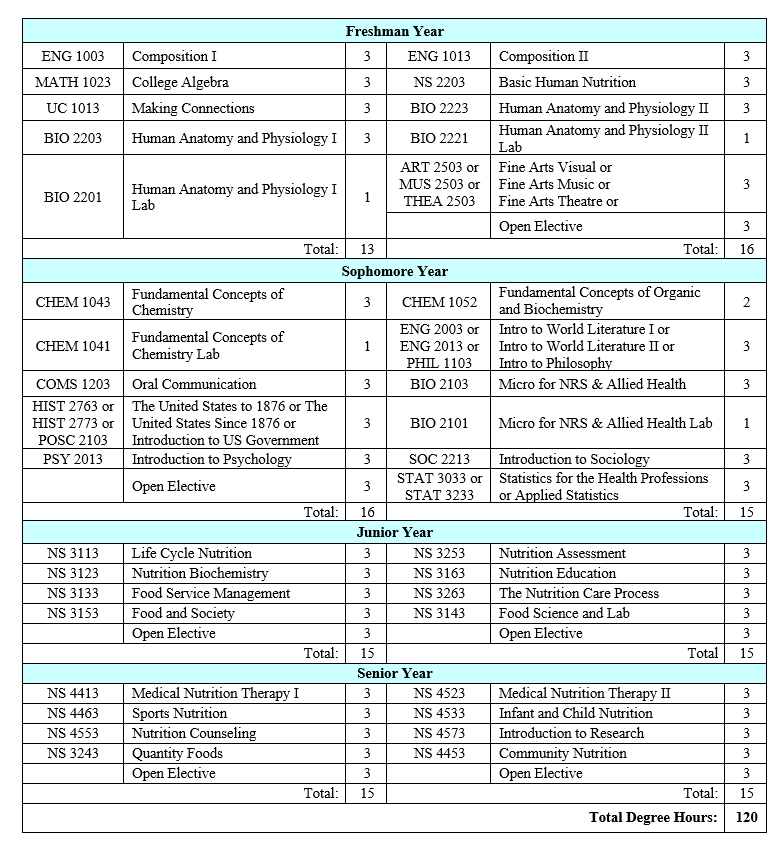 Bulletin Changeshttps://catalog.astate.edu/preview_program.php?catoid=3&poid=691&returnto=75Before:•  Criminology, Minor•  Crop Consulting and Agronomic Services, Minor•  Data Analytics, Certificate•  Data Science and Data Analytics, Emphasis in Data Analytics, BS•  Data Science and Data Analytics, Emphasis in Data Analytics, Domain in Business, BS•  Data Science and Data Analytics, Emphasis in Data Science, BS•  Data Science and Data Analytics, Emphasis in Data Science, Domain•  Data Visualization and Information Design, Certificate•  Debate and Forensics, Certificate•  Nutrition & Dietetics, BS•  Digital Design, Minor•  Digital Humanities, Certificate•  Digital Technology and Design, Emphasis in Digital Animation, BS•  Digital Technology and Design, Emphasis in Game Design, BS•  Digital Technology and Design, Emphasis in Graphic Communications, BS•  Digital Technology and Design, Emphasis in Information Design, BS•  Digital Technology and Design, Emphasis in Mobile Application Development, BS•  Digital Technology and Design, Emphasis in Social Media Management, BS•  Digital Technology and Design, Emphasis in Virtual Reality Production, BS•  Digital Technology and Design, Emphasis in Web Design, BS•  Disaster Preparedness and Emergency Management, AASAfter: Criminology, Minor•  Crop Consulting and Agronomic Services, Minor•  Data Analytics, Certificate•  Data Science and Data Analytics, Emphasis in Data Analytics, BS•  Data Science and Data Analytics, Emphasis in Data Analytics, Domain in Business, BS•  Data Science and Data Analytics, Emphasis in Data Science, BS•  Data Science and Data Analytics, Emphasis in Data Science, Domain•  Data Visualization and Information Design, Certificate•  Debate and Forensics, Certificate•  Nutrition & Dietetics, BS•  Digital Design, Minor•  Digital Humanities, Certificate•  Digital Technology and Design, Emphasis in Digital Animation, BS•  Digital Technology and Design, Emphasis in Game Design, BS•  Digital Technology and Design, Emphasis in Graphic Communications, BS•  Digital Technology and Design, Emphasis in Information Design, BS•  Digital Technology and Design, Emphasis in Mobile Application Development, BS•  Digital Technology and Design, Emphasis in Social Media Management, BS•  Digital Technology and Design, Emphasis in Virtual Reality Production, BS•  Digital Technology and Design, Emphasis in Web Design, BS•  Disaster Preparedness and Emergency Management, AAShttps://catalog.astate.edu/preview_program.php?catoid=3&poid=691&returnto=75 
After:https://catalog.astate.edu/content.php?catoid=3&navoid=77Before:Dietetics Program Go to information for Dietetics Program.Bachelor of Science•   Nutrition & Dietetics, BSAfter:Dietetics Program Go to information for Dietetics Program.Bachelor of Science• Nutrition & Dietetics, BSFor Academic Affairs and Research Use OnlyFor Academic Affairs and Research Use OnlyProposal Number:NHP20CIP Code:  Degree Code:Department Curriculum Committee ChairCOPE Chair (if applicable)Department ChairHead of Unit (if applicable)                         College Curriculum Committee ChairUndergraduate Curriculum Council ChairCollege DeanGraduate Curriculum Committee ChairGeneral Education Committee Chair (if applicable)                         Vice Chancellor for Academic AffairsCurrent NameProposed Name (if changed)Degree/certificate programBachelor of Science in Nutrition and DieteticsBachelor of Science in Nutrition and DieteticsMajor or option/emphasis/concentrationDieteticsNutrition and DieteticsOrganizational unitDietetics Program/CNHPDietetics Program/CNHPInstructions Please visit http://www.astate.edu/a/registrar/students/bulletins/index.dot and select the most recent version of the bulletin. Copy and paste all bulletin pages this proposal affects below. Please include a before (with changed areas highlighted) and after of all affected sections. *Please note: Courses are often listed in multiple sections of the bulletin. To ensure that all affected sections have been located, please search the bulletin (ctrl+F) for the appropriate courses before submission of this form. Before:Return to: Programs A-Z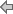 A complete 8-semester degree plan is available at https://www.astate.edu/info/academics/degrees/University Requirements:See University General Requirements for Baccalaureate degreesReturn to: Programs A-ZA complete 8-semester degree plan is available at https://www.astate.edu/info/academics/degrees/University Requirements:See University General Requirements for Baccalaureate degrees